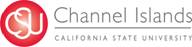 California State University Channel IslandsSchool of NursingUNIV 392: Globalization and Health Care (Study Abroad in Ireland) Spring 2015(3 credits)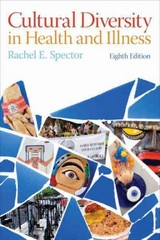 Faculty Lead:         Dr Pauline Hunter PhD; MEd; BSc (Hons), RN, RNT, CNSOffice Phone:         805-437-3757Cell Phone:             805-587-6945 (best contact)Email:                      pauline.hunter@csuci.eduSkype:                     pauline1520Office Location:     Manzanita Hall, Room 1208. CSUCI CamarilloCampus:                 One University Drive Camarillo, CA 93111Course Description: An international perspective of global health care issues is an imperative for nursing leadership in the 21st century. Global health exposes our students to interdisciplinary practice, diversity, cultural influences, health care delivery models, and new ways of delivering health and illness care.  International experiences also broaden the students' perceptions of health care by allowing the students to critically examine care delivery systems in other countries, employ a trans-cultural approach to solving health care problems, and apply best practices across the globe. Through building strong partnerships with a number of renowned educational and healthcare organizations abroad students can   expand their awareness of global health, nursing trends, and enhance their professional and personal development.    Learning Outcomes  Following the completion of the 2-week observational study course abroad in Ireland, learners will be able to:Evaluate the organization and delivery of the health care in Ireland.Identify the historical and recent trends of nursing administration, education, and practice in Ireland.Describe the sociopolitical and economic influences on current and future nursing practice, education, and administration.Explore evidence-based nursing knowledge being disseminated from IrelandDefine the advanced practice nursing roles currently in Ireland’s health system.Compare and contrast nursing administration, practice, education and health care systems between Ireland and the United States.Interpret based on their readings and experiences to gain insight to their own perspectives of diversity, cultural and health care.EvaluationStudents will be graded based on the following distribution of effort: Attendance/behavior                    20%Independent Interest Project        20%Travel Reflective Journal              20%Final Debate/Paper                      40%Independent Interest Project: 20%Select a topic related to health care that you would like to investigate another perspective or how it is viewed in Ireland. Establish your objectives, headings, Internet sites, and interview or e-mail strategies.  Construct at least 5 questions that you would like to answer.  Compare and contrast the topic/issue in Ireland with that of the United States. Presentation of paper to CI community.  Be creative.  Include comprehensive references.Reflective Journal 20%Keep a reflective journal on your day-to-day activities throughout your two-week period and reflect on your learning experience.  Daily account of activities with reflection at the conclusion of each entry.Reflection conclusion should include at least 3 of the following prompts:Describe how this experience has influenced knowledgeDescribe impact on previously held beliefs/valuesDescribe components of cultural competence that have been realizedDescribe any proposed changes to future nursing practiceDescribe barriers that must be overcomeDescribe any surprising or unsettling events that occur and the process used to deal with themSummary of experience as a whole including lessons learned, top 10 best and worst moments of the study abroad experience, and position statement for/against study abroadAttendance/Behavior 20%All students must attend all sessions of classes at the institute, all planned excursions and special events. There is scheduled down time and we want you to enjoy this trip, but it is first and foremost an academic experience. All work is due on time; no late work given the very tight timeline. We also expect that all students will be good guests in the student’s residences and abide by  the rules. Serious disruptive behavior may result in expulsion from the program and the student will be responsible for the cost of his/her return home. Final Debate/Paper: 40%The debate, requires students to work as individuals and as a team to research critical issues, prepare and present a logical argument, actively listen to various perspectives, differentiate between subjective and objective information, ask cogent questions, integrate relevant information, develop empathy, project confidence, cultivate poise, and formulate their own opinions based on evidence. The debate is ‘Ireland’s healthcare system is better than the USA healthcare System’. The debate will be formally adjudicated by an interdisciplinary panel and will be worth 40% of your grade in this course. Each team needs to submit their final typed paper.Teaching Strategies:  Debate, Web Exploration,  Student presentations Seminar/Discussions, Interviews, Study abroad in Ireland, Field Explorations Cultural Exchanges (e-mail, one to one)Grading ScaleThe course grade is based on the following scale:A = 93-100  B = 85-92  C = 78-84  D = 70-77  F = 69-below Study Abroad Information Meetings  There will be general information meetings held prior to our international departureThe Study Abroad ConferenceThis annual event held is a great place to talk to program providers and students returning from abroad presenting their experiences abroad to the CI Community.Other policiesAcademic Dishonesty Policy:Academic dishonesty includes such things as cheating, inventing false information or citations, plagiarism and helping someone else commit an act of academic dishonesty. It usually involves an attempt by a student to show possession of a level of knowledge or skills that he/she does not possess. Any assignment or exam will receive an automatic grade of “F” if academic dishonesty is involved. A second incidence of academic dishonesty in a course may be cause for a grade of “F” to be awarded as the final course grade. For students taking this class under the Spanish program, the use of internet based translators is considered a type of academic dishonesty and its use is prohibited until otherwise indicated by the professor. Similarly, submitting work that has been revised, edited, or written by another person (e.g., a more proficient speaker of Spanish) is also forbidden until otherwise indicated by the professor.  Students with Disabilities:Cal State Channel Islands is committed to equal educational opportunities for qualified students with disabilities in compliance with Section 504 of the Federal Rehabilitation Act of 1973 and the Americans with Disabilities Act (ADA) of 1990. The mission of Disability Accommodation Services is to assist students with disabilities to realize their academic and personal potential. Students with physical, learning, or other disabilities are encouraged to contact the Disability Accommodation Services office at (805) 437-8510 (accommodations@csuci.edu) for personal assistance and accommodations.Required Textbooks:Spector Rachel E. (2013) Cultural Diversity in Health and Illness, 8/EPrentice HallISBN-10: 0132840065 • ISBN-13: 9780132840064Slimbach Richard (2010) Becoming World Wise: A Guide to Global Learning, Stylus Publishing Sterling, Virginia.Recommended Reading:Maev-Ann Wren (2006) How Ireland Cares: The Case for Health Care Reform. New IslandWebsiteshttp://www.safehomeireland.com/faq.htmhttp://www.eurodesk.ie/ireland/irl6.htmlhttp://www.cpa.ie/publications/EvolutionOfHealthServicesAndHealthPolicyInIreland_2007.pdfhttp://www.lehigh.edu/~incntr/publications/perspectives/v19/Rebele.PDFhttp://www.dhsspsni.gov.uk/http://www.irishexaminer.com/ireland/750m-in-healthcare-cuts-to-hit-the-most-vulnerable-180444.htmlhttp://obamacarefacts.com/obamacare-facts.phpYou Tubehttp://www.youtube.com/watch?v=Zxw869ewRK0http://www.youtube.com/watch?v=zAfYpOD_W_Ihttp://www.youtube.com/watch?v=zZ8ZB4_keiAhttp://www.youtube.com/watch?v=1W-8pF6sPa4http://www.youtube.com/watch?v=Bbs3bwzo93whttp://www.youtube.com/watch?v=qG_DH5Yl88ohttp://www.youtube.com/watch?v=qG_DH5Yl88ohttp://www.youtube.com/watch?v=BUSU6OsNxQkhttp://www.youtube.com/watch?v=2yJqAdfO2wkhttp://www.youtube.com/watch?v=7FzdvLcd6TU